ANEXO IV SOLICITUD DE DEPÓSITO MÁSTER UNIVERSITARIOEN		 (título del Máster)D./Dña		 Apellidos, nombre del solicitantecon:D.N.I.	 Teléfono (fijo o móvil)  	                                                                                      Correo-e   	Solicita le sea aceptado su Trabajo de Fin de Máster que lleva por títuloen calidad de DEPÓSITO, con objeto de poner en marcha los trámites de defensa en los plazos que correspondan. Por lo que firma la petición,En Sevilla, a 	de 	de 20 	.Firmado:  	el/la depositanteVº Bº Tutor/a D./Dña:Firmado:   	Comisión de Trabajo de Fin de Máster. Facultad de Filología.C/ Palos de la Frontera s/n 41004.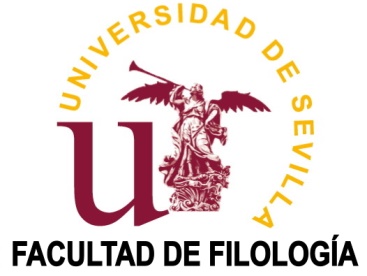 ANEXO IVREGISTRO DE ENTRADA